TEHNISKĀ SPECIFIKĀCIJA Nr. TS 1619.009 v1Agregātu iecelšanas, izcelšanas palīgiekārta ar rokas hidropiedziņuAttēlam ir informatīvs raksturs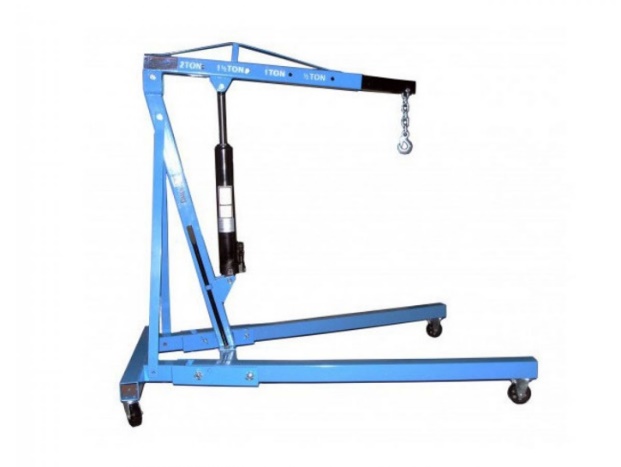 Nr.AprakstsMinimāla tehniskā prasībaPiedāvātās preces konkrētais tehniskais aprakstsAvotsPiezīmesVispārīgā informācijaVispārīgā informācijaRažotājs (nosaukums, atrašanās vieta).Norādīt informāciju1619.009 Agregātu iecelšanas, izcelšanas palīg iekārta ar rokas hidropiedziņu  Norādīt pilnu preces tipa apzīmējumuParauga piegāde laiks tehniskajai izvērtēšanai (pēc pieprasījuma), darba dienasNorādīt vērtībuStandartiStandartiAtbilstība rūpnīcas kvalitātes un vadības standartam ISO 9001AtbilstAtbilstība standartam LVS EN 1494+A1:2009.  Pārvietojamie vai pārnēsājamie domkrati un ar tiem saistītās palīgierīcesAtbilstAtbilstība Eiropas Parlamenta un Padomes Direktīva 2006/42/EK par mašīnāmAtbilstCE marķējumsAtbilstDokumentācijaDokumentācijaIr iesniegts preces attēls, kurš atbilst sekojošām prasībām: ".jpg" vai “.jpeg” formātā;izšķiršanas spēja ne mazāka par 2Mpix;ir iespēja redzēt  visu produktu un izlasīt visus uzrakstus uz tā;attēls nav papildināts ar reklāmu.AtbilstOriģinālā lietošanas instrukcija sekojošās valodāsLV vai ENVides nosacījumiVides nosacījumiMinimālā darba temperatūra ≤ -10°CMaksimālā darba temperatūra ≥ +30°CTehniskā informācijaTehniskā informācijaCeltspēja strēles galā ≥ 1000kgStrēles pacelšanas veidsDarbināms ar rokas hidraulisko  domkratuStrēles sniegums regulējams 600-1200mm ar soli 100mmIzcelšanas/ iecelšanas krāna pārvietošanas aprīkojumsRiteņi aprīkoti ar bremzēmStrēles gala aprīkojumsĶēde ar āķī galāĶēdes saīsināšanas āķisAtbilstoši celtspējaiAtbalsta kāju garums960-1240mmMinimālais pacelšanas augstums≤ 25 mmMaksimālais pacelšanas augstums≥ 2000 mm